Phụ lục B - Mẫu số: 01-SĐĐChú thích: Trong Tờ khai này, chủ đơn/đại diện của chủ đơn đánh dấu "x" vào ô vuông □ nếu các thông tin ghi sau các ô vuông là phù hợp.-1-Phụ lục B - Mẫu số: 01-SĐĐ (tiếp theo)TỜ KHAISỬA ĐỔI ĐƠN ĐĂNG KÝĐỐI TƯỢNG SỞ HỮU CÔNG NGHIỆPKính gửi: Cục Sở hữu trí tuệ386 Nguyễn Trãi, Hà NộiChủ đơn dưới đây yêu cầu Cục Sở hữu trí tuệ sửa đổi đơn đăng ký đối tượng sở hữu công nghiệpTỜ KHAISỬA ĐỔI ĐƠN ĐĂNG KÝĐỐI TƯỢNG SỞ HỮU CÔNG NGHIỆPKính gửi: Cục Sở hữu trí tuệ386 Nguyễn Trãi, Hà NộiChủ đơn dưới đây yêu cầu Cục Sở hữu trí tuệ sửa đổi đơn đăng ký đối tượng sở hữu công nghiệpDẤU NHẬN ĐƠN(Dành cho cán bộ nhận đơn)DẤU NHẬN ĐƠN(Dành cho cán bộ nhận đơn)①	CHỦ ĐƠN(Tổ chức, cá nhân yêu cầu sửa đổi đơn đăng ký đối tượng SHCN)Tên đầy đủ:Địa chỉ:Điện thoại:	Fax:	E-mail:①	CHỦ ĐƠN(Tổ chức, cá nhân yêu cầu sửa đổi đơn đăng ký đối tượng SHCN)Tên đầy đủ:Địa chỉ:Điện thoại:	Fax:	E-mail:①	CHỦ ĐƠN(Tổ chức, cá nhân yêu cầu sửa đổi đơn đăng ký đối tượng SHCN)Tên đầy đủ:Địa chỉ:Điện thoại:	Fax:	E-mail:①	CHỦ ĐƠN(Tổ chức, cá nhân yêu cầu sửa đổi đơn đăng ký đối tượng SHCN)Tên đầy đủ:Địa chỉ:Điện thoại:	Fax:	E-mail:②	ĐẠI DIỆN CỦA CHỦ ĐƠNlà người đại diện theo pháp luật của chủ đơnlà tổ chức dịch vụ đại diện sở hữu công nghiệp được ủy quyền của chủ đơn	Mã đại diện:là người khác được ủy quyền của chủ đơn Tên đầy đủ:Địa chỉ:Điện thoại:	Fax:	E-mail:②	ĐẠI DIỆN CỦA CHỦ ĐƠNlà người đại diện theo pháp luật của chủ đơnlà tổ chức dịch vụ đại diện sở hữu công nghiệp được ủy quyền của chủ đơn	Mã đại diện:là người khác được ủy quyền của chủ đơn Tên đầy đủ:Địa chỉ:Điện thoại:	Fax:	E-mail:②	ĐẠI DIỆN CỦA CHỦ ĐƠNlà người đại diện theo pháp luật của chủ đơnlà tổ chức dịch vụ đại diện sở hữu công nghiệp được ủy quyền của chủ đơn	Mã đại diện:là người khác được ủy quyền của chủ đơn Tên đầy đủ:Địa chỉ:Điện thoại:	Fax:	E-mail:②	ĐẠI DIỆN CỦA CHỦ ĐƠNlà người đại diện theo pháp luật của chủ đơnlà tổ chức dịch vụ đại diện sở hữu công nghiệp được ủy quyền của chủ đơn	Mã đại diện:là người khác được ủy quyền của chủ đơn Tên đầy đủ:Địa chỉ:Điện thoại:	Fax:	E-mail:③ ĐƠN YÊU CẦU SỬA ĐỔIĐơn đăng ký sáng chếĐơn đăng ký kiểu dáng công nghiệpĐơn đăng ký thiết kế bố trí mạch tích hợp bán dẫnĐơn đăng ký nhãn hiệuĐơn đăng ký chỉ dẫn địa lý③ ĐƠN YÊU CẦU SỬA ĐỔIĐơn đăng ký sáng chếĐơn đăng ký kiểu dáng công nghiệpĐơn đăng ký thiết kế bố trí mạch tích hợp bán dẫnĐơn đăng ký nhãn hiệuĐơn đăng ký chỉ dẫn địa lý③ ĐƠN YÊU CẦU SỬA ĐỔIĐơn đăng ký sáng chếĐơn đăng ký kiểu dáng công nghiệpĐơn đăng ký thiết kế bố trí mạch tích hợp bán dẫnĐơn đăng ký nhãn hiệuĐơn đăng ký chỉ dẫn địa lýSố đơn:④ NỘI DUNG YÊU CẦU SỬA ĐỔITên chủ đơnĐịa chỉ của chủ đơnNội dung khác:Đề nghị sửa lại thành: (Có thể dùng trang bổ sung, nếu cần)Đề nghị sửa lại thành: (Có thể dùng trang bổ sung, nếu cần)Đề nghị sửa lại thành: (Có thể dùng trang bổ sung, nếu cần)⑦ CHỦ ĐƠN/ĐẠI DIỆN CỦA CHỦ ĐƠN KÝ TÊN⑤	PHÍ, LỆ PHÍ⑤	PHÍ, LỆ PHÍ⑤	PHÍ, LỆ PHÍ⑤	PHÍ, LỆ PHÍ⑤	PHÍ, LỆ PHÍLoại phí, lệ phíSố đối tượng tính phíSố đối tượng tính phíSố đối tượng tính phíSố tiền□ Phí thẩm định yêu cầu sửa đổi đơn... nội dung sửa đổi(của mỗi đơn)... nội dung sửa đổi(của mỗi đơn)... nội dung sửa đổi(của mỗi đơn)Phí công bố thông tin sửa đổi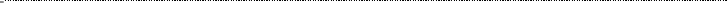 Đơn có trên 1 hình (từ hình thứ 2 trở đi)Bản mô tả sáng chế có trên 6 trang (từ trang thứ 7 trở đi)đơn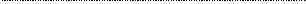 ..... hình..... trangđơn..... hình..... trangđơn..... hình..... trang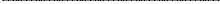 Tổng số phí và lệ phí nộp theo đơn là:Tổng số phí và lệ phí nộp theo đơn là:Tổng số phí và lệ phí nộp theo đơn là:Tổng số phí và lệ phí nộp theo đơn là:Số chứng từ (trường hợp nộp qua bưu điện hoặc chuyển khoản):Số chứng từ (trường hợp nộp qua bưu điện hoặc chuyển khoản):Số chứng từ (trường hợp nộp qua bưu điện hoặc chuyển khoản):Số chứng từ (trường hợp nộp qua bưu điện hoặc chuyển khoản):⑥ CÁC TÀI LIỆU CÓ TRONG ĐƠNTờ khai, gồm	trangTài liệu xác nhận việc sửa đổi hợp pháp, bằng tiếng.......Bản dịch tiếng Việt, gồm	trangTài liệu chứng minh sự thay đổi chủ đơn do thừa kế, kế thừaGiấy ủy quyền bằng tiếng.......bản dịch tiếng Việt, gồm	trangbản gốcbản sao (□ bản gốc sẽ nộp sau□ bản gốc đã nộp theo đơn số	)Bản sao chứng từ nộp phí, lệ phí (trường hợp nộp phí, lệ phí qua dịch vụ bưu chính hoặc nộp trực tiếp vào tài khoản của Cục Sở hữu trí tuệ)Tài liệu khác, cụ thể:⑥ CÁC TÀI LIỆU CÓ TRONG ĐƠNTờ khai, gồm	trangTài liệu xác nhận việc sửa đổi hợp pháp, bằng tiếng.......Bản dịch tiếng Việt, gồm	trangTài liệu chứng minh sự thay đổi chủ đơn do thừa kế, kế thừaGiấy ủy quyền bằng tiếng.......bản dịch tiếng Việt, gồm	trangbản gốcbản sao (□ bản gốc sẽ nộp sau□ bản gốc đã nộp theo đơn số	)Bản sao chứng từ nộp phí, lệ phí (trường hợp nộp phí, lệ phí qua dịch vụ bưu chính hoặc nộp trực tiếp vào tài khoản của Cục Sở hữu trí tuệ)Tài liệu khác, cụ thể:KIỂM TRA DANH MỤC TÀI LIỆU(Dành cho cán bộ nhận đơn)□□□□KIỂM TRA DANH MỤC TÀI LIỆU(Dành cho cán bộ nhận đơn)□□□□KIỂM TRA DANH MỤC TÀI LIỆU(Dành cho cán bộ nhận đơn)□□□□⑥ CÁC TÀI LIỆU CÓ TRONG ĐƠNTờ khai, gồm	trangTài liệu xác nhận việc sửa đổi hợp pháp, bằng tiếng.......Bản dịch tiếng Việt, gồm	trangTài liệu chứng minh sự thay đổi chủ đơn do thừa kế, kế thừaGiấy ủy quyền bằng tiếng.......bản dịch tiếng Việt, gồm	trangbản gốcbản sao (□ bản gốc sẽ nộp sau□ bản gốc đã nộp theo đơn số	)Bản sao chứng từ nộp phí, lệ phí (trường hợp nộp phí, lệ phí qua dịch vụ bưu chính hoặc nộp trực tiếp vào tài khoản của Cục Sở hữu trí tuệ)Tài liệu khác, cụ thể:⑥ CÁC TÀI LIỆU CÓ TRONG ĐƠNTờ khai, gồm	trangTài liệu xác nhận việc sửa đổi hợp pháp, bằng tiếng.......Bản dịch tiếng Việt, gồm	trangTài liệu chứng minh sự thay đổi chủ đơn do thừa kế, kế thừaGiấy ủy quyền bằng tiếng.......bản dịch tiếng Việt, gồm	trangbản gốcbản sao (□ bản gốc sẽ nộp sau□ bản gốc đã nộp theo đơn số	)Bản sao chứng từ nộp phí, lệ phí (trường hợp nộp phí, lệ phí qua dịch vụ bưu chính hoặc nộp trực tiếp vào tài khoản của Cục Sở hữu trí tuệ)Tài liệu khác, cụ thể:□□□□□□□Cán bộ nhận đơn(Ký và ghi rõ họ tên)Cán bộ nhận đơn(Ký và ghi rõ họ tên)⑦	CAM KẾT CỦA CHỦ ĐƠNTôi cam đoan mọi thông tin trong tờ khai là trung thực, đúng sự thật và hoàn toàn chịu trách nhiệm trước pháp luật.Khai tại:	ngày…… tháng…… năm……Chữ ký, họ tên chủ đơn/đại diện của chủ đơn(Ghi rõ chức vụ và đóng dấu, nếu có)⑦	CAM KẾT CỦA CHỦ ĐƠNTôi cam đoan mọi thông tin trong tờ khai là trung thực, đúng sự thật và hoàn toàn chịu trách nhiệm trước pháp luật.Khai tại:	ngày…… tháng…… năm……Chữ ký, họ tên chủ đơn/đại diện của chủ đơn(Ghi rõ chức vụ và đóng dấu, nếu có)⑦	CAM KẾT CỦA CHỦ ĐƠNTôi cam đoan mọi thông tin trong tờ khai là trung thực, đúng sự thật và hoàn toàn chịu trách nhiệm trước pháp luật.Khai tại:	ngày…… tháng…… năm……Chữ ký, họ tên chủ đơn/đại diện của chủ đơn(Ghi rõ chức vụ và đóng dấu, nếu có)⑦	CAM KẾT CỦA CHỦ ĐƠNTôi cam đoan mọi thông tin trong tờ khai là trung thực, đúng sự thật và hoàn toàn chịu trách nhiệm trước pháp luật.Khai tại:	ngày…… tháng…… năm……Chữ ký, họ tên chủ đơn/đại diện của chủ đơn(Ghi rõ chức vụ và đóng dấu, nếu có)⑦	CAM KẾT CỦA CHỦ ĐƠNTôi cam đoan mọi thông tin trong tờ khai là trung thực, đúng sự thật và hoàn toàn chịu trách nhiệm trước pháp luật.Khai tại:	ngày…… tháng…… năm……Chữ ký, họ tên chủ đơn/đại diện của chủ đơn(Ghi rõ chức vụ và đóng dấu, nếu có)